This form helps you plan for achieving job placement. Complete this form at the end of Discovery. You should meet as a team to develop this plan.  The team includes the participant, employment consultant, and Vocational Rehabilitation Counselor, and others as determined by participant.  You can meet in person, through video conference, or telephone call.  CollaboratorsIdentify each person who helped develop this plan. Select all that apply. Participant  	 Employment Consultant  Vocational Rehabilitation Counselor 	 Other team member(s) MeetingIdentify how the meeting was conducted. Select all that apply. In Person		  Video / telephone conferencing		 Individualized Plan for Employment (IPE): During your meeting, discuss the vocational themes and information in the Discovery profile.  This information will inform the employment goal on the IPE.  If the IPE is already written, discuss if it is a good fit based on what was learned.  If it is not a good fit, amend the IPE.  StrategiesDescribe strategies for achieving successful placement.  Assign strategies to team members.  In the timeline section, identify when each strategy should happen.ExpectationsHow often will the job seeker and employment consultant meet?How will the job seeker and employment consultant communicate? How often?How will the job seeker and Vocational Rehabilitation counselor communicate? How often?How will the Vocational Rehabilitation counselor and employment consultant communicate? How often?When will the team come back together as the participant looks for a job?  Are there other expectations? If so, explain.Optional Signatures for Completion of the Job Development and Placement PlanI participated in this meeting. I agree with the information and recommendations in this plan.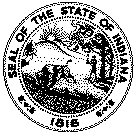 JOB DEVELOPMENT AND PLACEMENT PLANState Form 56645 (12-18) FAMILY AND SOCIAL SERVICES ADMINISTRATIONDIVISION OF DISABILITY AND REHABILITATIVE SERVICESVOCATIONAL REHABILITATION (VR) SERVICESParticipant InformationParticipant InformationName:Contact (Telephone, E-mail, Address):Alternate Contact:Date of Birth(month, day, year):VR Identification Number:Provider InformationProvider InformationProvider:Employment Consultant (EC):EC Contact Info:Support Team (e.g. family, case manager, residential, behavioral specialist, teacher)StrategyStrategyResponsible Person(s)TimelineSignature of ParticipantDate (month, day, year)Signature of Participant’s Parent or Guardian, as applicableDate (month, day, year)Signature of Community Rehabilitation Provider RepresentativeDate (month, day, year)Signature Other Date (month, day, year)